NEPA Mixed Martial Arts, LLC.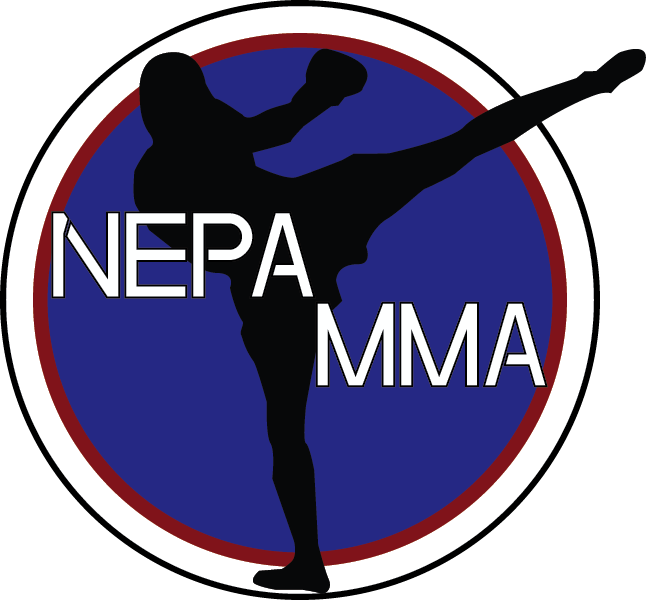 RELEASE AND WAIVER OF LIABILITY AND INDEMNITY AGREEMENTREAD CAREFULLY AND SIGN BELOWIN CONSIDERATION of being accepted as a student of NEPA MMA, LLC located at 213 east Luzerne Ave Larksville, Pa 18704 Students Name(s)__________________________.1. UNDERSTAND that Martial Arts is a physical activity and involves a risk of injury. I alsounderstand that martial arts is a contact sport and that my training will involve physical contactbetween myself and other students or instructors including but not limited to, punching, kicking,throwing, grappling, and weapons. With this knowledge, I assume the full risk of andresponsibility for any bodily injury, death, or property damage due to the negligence of NEPA MMA, LLC arising from or related to my conduct and activities while on NEPA MMA, LLC premises, for my conduct and activities as a student of NEPA MMA, LLC, or the conduct and activities of other students or instructors of NEPA MMA, LLC.2. HEREBY RELEASE, WAIVE, DISCHARGE, AND COVENANT NOT TO SUE NEPA MMA, LLC  Instructors, students of NEPA MMA, LLC, members, owners, partners, orprincipals of of NEPA MMA, LLC, and each of them, from all liability for any and all claimsor demands arising from or related to any injury to the undersigned or my personal property onaccount of the undersigned, whether caused by the negligence of NEPA MMA, LLC, any of its instructors, students, members, owners, partners, principals or owners of lessors of NEPA MMA, LLC including the partial or sole negligence of any of them.3. AGREE TO INDEMNIFY, defend, and hold harmless NEPA MMA, LLC, owners, officers, and principals, and each of them, from any loss, liability, damage, cost, action, or lawsuit, arising from or related to my conduct and activities while on NEPA MMA, LLC premises or from my conduct and activities as a student of NEPA MMA, LLC.4. EXPRESSLY AGREE that the foregoing release, waiver, and indemnity agreement is intended to be as a broad and inclusive as is permitted by the state of Pennsylvania and that if any portion thereof is held invalid, it is agreed that the balance shall, notwithstanding, continue in full force and legal effect. I have read this Release and Waiver of all Liability, and Indemnity Agreement and voluntarily agree to each of the provisions and terms thereof. I further agree that there have been no oral representations, statements, or inducements made apart from the foregoing written agreement. All persons under eighteen (18) years of age must have written consent of their own parent (s) or legal guardian to participate.Date: _________________________________	Name and Signature of Parent/GuardianPrint Name: ____________________________	Name: ____________________________Signature: _____________________________	Signature: _______________________Phone Number: _________________________Address: _____________________City: __________________ State: _____ Zip-Code: _______________		Email Address: _______________________________NEPA MMANEPA Mixed Martial ArtsGuest Inquiry Date _____________Name: __________________________ Age: ____ D.O.B______Parent’s Name: ___________________ Phone: _______________Address: ____________________________ City: _____________Zip-Code: __________ State: ______ Email: _________________Interested in Enrollment?  Yes_____ No_____In order to determine how the instruction at NEPA MMA can better adequately meet and serve your needs please check one or more of the following:___ Physical Conditioning___ Better Concentration___ Inner Peace___ Weight Control___ More Energy___ Self- discipline ___Athletic Skill___ Better Mental Attitude___Temper Control___Better Grades___ Respect for Self & Others___ Others: ______________Now… Circle the single most IMPORTANT benefit for you.Is there anyone else you would like to refer?Name: ______________________ Phone Number: ____________________Interested in Enrollment?  Yes_____ No_____